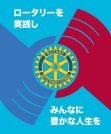 国際ロータリー第2790地区　ロータリー米山記念奨学委員会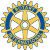 国際ロータリー第2790地区各ロータリークラブ　　クラブ米山記念奨学委員長様　　　　　　　　　　　　　　　　　　　　　　　　　　　　　　　　　　　　　　2013年7月16日国際ロータリー2790地区ガバナー　関　口　徳　雄ロータリー米山記念奨学委員会委員長　　織　田　信　幸クラブ米山記念奨学委員長セミナーのご案内青葉繁れる好季節を迎え、時下ますますご清祥のこととお喜び申し上げます。さて、地区米山奨学委員会では、10月の米山月間に合わせクラブ米山記念奨学委員長セミナーを実施することとなりましたのでご参加をお願いたします。　　　　　　　　　　　　　　　敬具記　　　　　　　　　　　　出席対象者：クラブ米山記念奨学委員長（委員長欠席の場合には、代理出席をお願いいたします。）テーマ　　：「米山記念奨学事業をもっと知ろう・年間計画の達成に向けて」登録料　　：　1.000円（資料代、会場費として）クラブ　　　　　　　　　　　　　　　　　　お名前　　　　　　　　　　　　　　　　　　出席　　・　　欠席問合せ先　米山記念奨学委員長　織田信幸　090-3206-2290ＦＡＸ送付先　ガバナー事務所　047-711-1546　締め切り13年8月5日